Instructiuni folosire Cantar de bucatarie Kitchencraft   KCSCALE60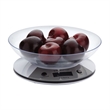 Va rugam sa cititi aceste instructiuni cu atentie inainte de utilizarea produsului si pastrati-le in caz ca veti avea nevoie de ele ulterior.Instructiuni folosireApasati butonul ON/TARE/OFF pentru a porni cantarul.Pentru a opri cantarul trebuie sa tineti apasat butonul ON/TARE/OFF timp de 3 secunde. Pentru a maximiza durata bateriei, cantarul se va opri automat daca nu este utilizat timp de 1 minut.Apasati butonul UNIT pentru a schimba unitatea de masura intre grame, kilograme, livre si uncii.Butonul TARE este pentru functia de resetare a cantarului dupa ce a fost adaugat un ingredient. Astfel puteti masura mai multe ingrediente in acelasi bol. De fiecare data cand adaugati un ingredient nou apasati butonul ON/TARE/OFF pentru a reseta cantarul.       Pentru a folosi aceasta functie trebuie doar sa:       a. Porniti cantarul.       b. Puneti bolul pe cantar si il cantariti.       c. Apasati butonul TARE pentru a reseta cantarul la zero.       d. Adaugati un alt ingredient si il cantariti.       e. Inainte de adaugarea unui nou ingredient in bol apasati de fiecare data butonul ON/TARE/OFF.       f. Pentru resetarea cantarului trebuie sa il opriti.Pentru curatarea cantarului, il puteti sterge cu o carpa umeda; nu introduceti cantarul in apa si nu folositi agenti de curatare corozivi.Pentru inlocuirea bateriilor, intoarceti cantarul, scoateti panoul si introduceti 2 baterii CR2032.ATENTIEBATERIILE NU TREBUIE ARUNCATE LA COSUL DE GUNOI. BATERIILE NU TREBUIE ARUNCATE IN FOC, DEOARECE POT EXPLODA LA TEMPERATURI MARI. BATERIILE TREBUIE ARUNCATE DOAR IN CENTRELE SPECIALE.